PHỤ LỤC I:HƯỚNG DẪN KÊ KHAI THÔNG TIN BHYT(Kèm theo CV số            /ĐHKT-CTSV ký ngày      tháng       năm 2019)BHYT là loại hình bảo hiểm bắt buộc đối với tất cả sinh viên do Nhà nước tổ chức thực hiện. Để đăng ký mua BHYT qua nhà trường, sinh viên cần kê khai đầy đủ thông tin theo hướng dẫn dưới đây:I -  Đăng nhập vào phần mềm:Sinh viên truy cập vào đường link: https://thongtinnguoihoc.ueb.edu.vnĐăng nhập vào phần mềm: Sử dụng mã sinh viên để đăng nhập vào phần mềmII – Kê khai thông tin chung: Họ và tên: Sinh viên kiểm tra họ và tên đã hiển thị sẵn trên hệ thống, nếu đúng thì giữ nguyên, nếu chưa đúng thì gõ lại.Giới tính: Sinh viên kiểm tra giới tính, nếu đúng thì giữ nguyên, nếu chưa đúng thì chọn lại.Số CMND: Sinh viên gõ số CMND hoặc thẻ CCCD của mình vào Khoa/Ngành: Sinh viên kiểm tra khoa/Ngành, nếu đúng thì giữ nguyên, nếu chưa đúng thì chọn lại.Lớp: Sinh viên gõ tên lớp của mình vàoNơi đăng ký thường trú (Theo CMND hoặc thẻ CCCD):Địa chỉ nơi đăng ký thường trú: chỉ nhập số nhà, ngõ, ngách, tên đường nếu có, nếu không có để trốngTỉnh thành: Chọn Tỉnh thành trong danh sách.Quận huyện: Chọn Quận huyện trong danh sách.Xã phường: Chọn Xã phường trong danh sách.Nơi sinh: Tỉnh thành: Chọn Tỉnh thành trong danh sách.Quận huyện: Chọn Quận Huyện trong danh sách.Xã phường: Chọn Xã Phường trong danh sách.Ngày sinh: Sinh viên gõ ngày sinh theo định dạng ngày/tháng/năm hoặc click chọn.Dân tộc: Chọn dân tộc trong danh sách.Tôn giáo: Chọn tôn giáo trong danh sách. Quốc tịch: Chọn quốc tịch trong danh sách.Điện thoại: Nhập điện thoại liên hệ của cá nhân.Email: Nhập email liên hệ của cá nhân.Sau khi kê khai đầy đủ thông tin bấm vào TIẾP THEO ở cuối trang để ghi nhận việc khai báo và chuyển sang mục tiếp theo.III – Chưa có mã BHYT:Mục này dành cho những sinh viên chưa từng tham gia BHYT, chưa có mã BHYT. Để đăng ký mua BHYT lần đầu, sinh viên cần kê khai đầy đủ các thông tin của chủ hộ. Chủ hộ là người đứng tên trên sổ hộ khẩu thường trú.Mối quan hệ với chủ hộ: Sinh viên chọn mối quan hệ với chủ hộ (VD: con, cháu, anh, chị, em  ...)Họ và tên chủ hộ: Nhập họ và tên chủ hộGiới tính chủ hộ: chọn giới tính của chủ hộNăm sinh của chủ hộ: Nhập năm sinh của chủ hộSố sổ hộ khẩu: Nhập mã số của sổ hộ khẩuNơi đăng ký thường trú của chủ hộ: Địa chỉ nơi đăng ký thường trú của chủ hộ: chỉ nhập số nhà, ngõ, ngách, tên đường nếu có, nếu không có để trốngTỉnh thành: Chọn Tỉnh thành trong danh sách.Quận huyện: Chọn Quận huyện trong danh sách .Xã phường: Chọn Xã phường trong danh sách .Nơi sinh của chủ hộ:Tỉnh thành: Chọn Tỉnh thành trong danh sách Quận huyện: Chọn Quận huyện trong danh sáchXã phường: Chọn Xã phường trong danh sách.Nơi khám chữa bệnh: Sinh viên chọn nơi khám chữa bệnh là nơi đăng ký khám chữa bệnh ban đầu.Sinh viên đăng ký nơi khám chữa bệnh ban đầu tại Phòng khám 182 Lương Thế Vinh – Thuộc Bệnh viện ĐHQGHN hoặc các cơ sở khám chữa bệnh khác theo hướng dẫn tại công văn số 3261/HD-YT-BHXH ký ngày 22/11/2017 của Bảo hiểm xã hội thành phố Hà Nội. (Xem công văn hướng dẫn đăng ký khám chữa bệnh tại đường link: http://ueb.edu.vn/Sub/85/categoryparent/1483/bieumauctsv.htm). Nếu sinh viên chọn nơi khám chữa bệnh ban đầu không đúng theo hướng dẫn thì Nhà trường sẽ mặc định đăng ký nơi khám chữa bệnh ban đầu là Phòng khám 182 Lương Thế Vinh – Thuộc Bệnh viện ĐHQGHNSau khi kê khai đầy đủ thông tin bấm vào TIẾP THEO ở cuối trang để ghi nhận việc khai báo.VI – Đã có mã BHYT:Mục này dành cho những sinh viên đã có thẻ BHYT nhưng hết hạn trước ngày 01/10/2019. Sinh viên kê khai đầy đủ hai thông tin sau: Mã số Bảo hiểm y tế: Sinh viên nhập mã số BHYT của mình là 10 số cuối in trên thẻ BHYT.Đối với những sinh viên không nhớ mã số BHYT có thể tra cứu bằng cách vào đường linkhttps://baohiemxahoi.gov.vn/tracuu/Pages/tra-cuu-ho-gia-dinh.aspxNơi khám chữa bệnh: Sinh viên nhập nơi khám chữa bệnh là nơi đăng ký khám chữa bệnh ban đầu. Sinh viên đăng ký nơi khám chữa bệnh ban đầu tại Phòng khám 182 Lương Thế Vinh – Thuộc Bệnh viện ĐHQGHN hoặc các cơ sở khám chữa bệnh khác theo hướng dẫn tại công văn số 3261/HD-YT-BHXH ký ngày 22/11/2017 của Bảo hiểm xã hội thành phố Hà Nội. (Xem công văn hướng dẫn đăng ký khám chữa bệnh tại đường link: http://ueb.edu.vn/Sub/85/categoryparent/1483/bieumauctsv.htm). Nếu sinh viên chọn nơi khám chữa bệnh ban đầu không đúng theo hướng dẫn thì Nhà trường sẽ mặc định đăng ký nơi khám chữa bệnh ban đầu là Phòng khám 182 Lương Thế Vinh – Thuộc Bệnh viện ĐHQGHN.Sau khi kê khai đầy đủ thông tin bấm vào TIẾP THEO ở cuối trang để ghi nhận việc khai báo.PHỤ LỤC 2:CÁC TTHÔNG TIN CẦN BIẾT TRÊN THẺ BHYT(Kèm theo CV số            /ĐHKT-CTSV ký ngày      tháng       năm 2019)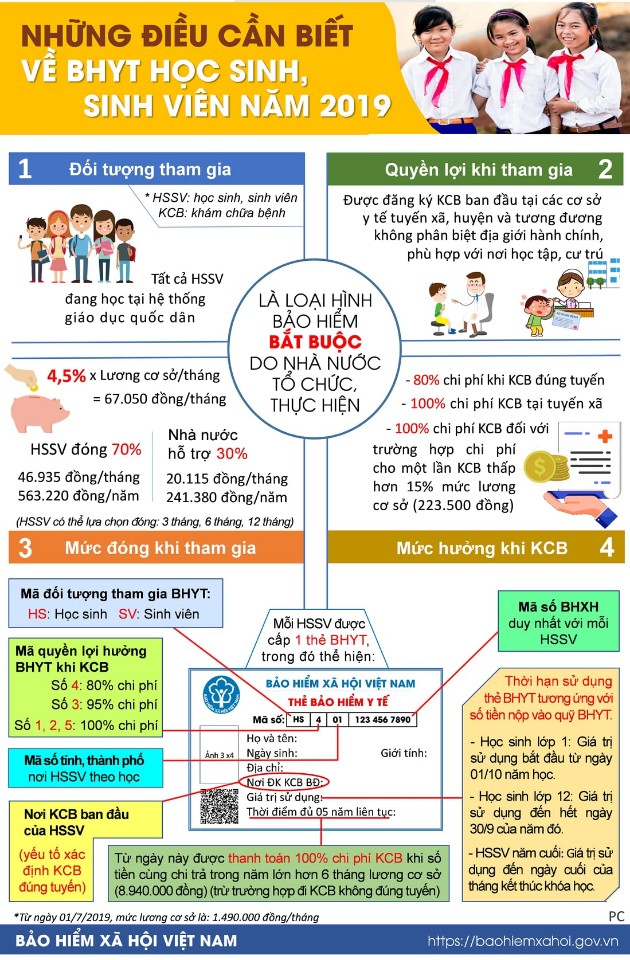 